 SPECIAL SESSION2024 6th International Conference on Smart Power & Internet Energy Systems December 4-6, 2023, Abu Dhabi, UAEwww.icspies.orgSpecial Session on “Please add here the Title of the special session...............................”ORGANIZED AND CHAIRED by Organizer 1 name and affiliationEmail addressOrganizer 2 name and affiliationEmail addressSPECIAL SESSION DESCRIPTION (no more than 150 words)Please add a short description of the topicTOPICS COVERED (no more than 5)Topic 1Topic 2Topic 3Topic 4Topic 5Co-Sponsored by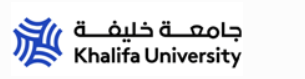 Supporting Universities:
 
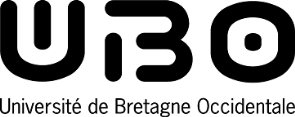 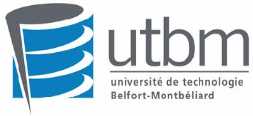 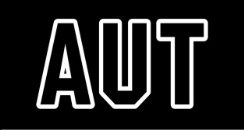 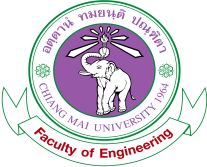 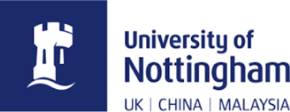 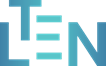 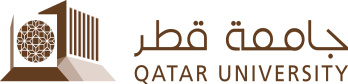 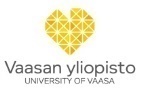 